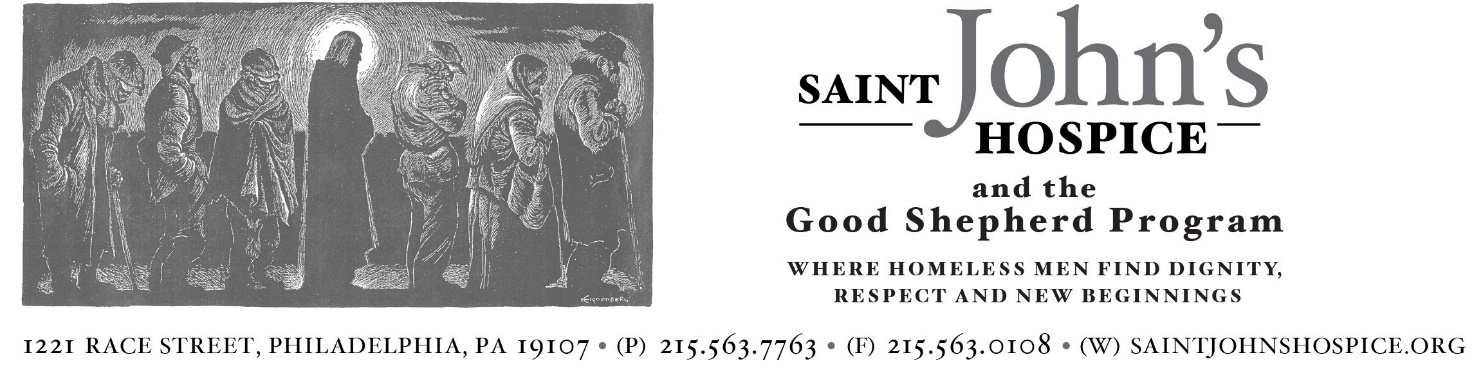 Date of Application: _____________________________Volunteer Name: ______________________________________________________________________________________________Mailing Address: ______________________________________________________________________________________________City: ___________________________________________________  State: _______________   Zip: ___________________________Phone: _______________________________________________  Email: _________________________________________________How did you learn about our program? ____________________________________________________________________Briefly describe why you are interested in volunteering at Saint John’s Hospice: ____________________________________________________________________________________________________________________________________________________________________________________________________________________________________When are you available to volunteer your time? Check all that apply:□   Monday   □   Tuesday   □   Wednesday   □   Thursday   □   FridayWhat type of volunteer service are you interested in at Saint John’s Hospice? Check all that apply:□   Noon time meal/lunch service (M-F) 11:00am-1:00pm□   Evening meal service (MWF) 4:00pm-5:00pm□   Front Desk Receptionist (M-F) 9:00am-12:00pm□   Donation Organizer (M-F) 9:00am-12:00pm□   Other (Please specify): ___________________________________________________________________________________Are you CPR certified?   □ Yes   □ No                Are you First Aid Training certified?   □ Yes   □ NoAre there any medical limitations on the type of volunteer work you can perform?   □ Yes   □ NoIf yes, please specify: ________________________________________________________________________________________Emergency Contact Name: __________________________________________________________________________________   Emergency Contact Phone: ______________________________________   Relationship: __________________________Are you volunteering to fulfill a Community Service Requirement? _____________________________________Are you employed? □ Yes   □ No   If yes, name of employer: _______________________________________   Job Title: ________________________________   Employer’s Address: _________________________________________________________________________________________	Please provide 1 to 2 references (no relatives). If possible, please include references from a job, previous volunteer experience, or community activity. We may contact one or all three of your references.Name: __________________________________________   Relationship:______________________________________Phone: ______________________________________________  Email: ______________________________________________Name: __________________________________________   Relationship:______________________________________Phone: ______________________________________________  Email: ______________________________________________I understand that Saint John’s Hospice staff will check the above references before I am accepted into the Volunteer Program. I also understand that certain volunteer placements require a State Criminal and/or Child Abuse History Clearance. I give permission to Saint John’s Hospice staff to check my references and send for any necessary clearances.Applicant Signature: _________________________________________   Date: _____________________Please return the completed form to:Saint John’s HospiceAttn: Liz Small1221 Race StreetPhiladelphia, PA 19107Any questions? Please contact Liz Small, Director of Development at esmall@chs-adphila.org or 215-756-2142